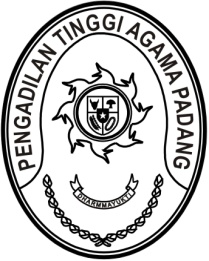 MAHKAMAH AGUNG REPUBLIK INDONESIADIREKTORAT JENDERAL BADAN PERADILAN AGAMAPENGADILAN TINGGI AGAMA PADANGJalan By Pass KM 24, Batipuh Panjang, Koto TangahKota Padang, Sumatera Barat 25171 www.pta-padang.go.id, admin@pta-padang.go.idSURAT PERNYATAAN MELAKSANAKAN TUGASNomor : /KPTA.W3-A/KP4.1.3/XI/2023Yang bertanda tangan dibawah ini:Nama	:	Dr. Drs. H. Pelmizar, M.H.I.NIP	:	195611121981031009Pangkat/Golongan	:	Pembina Utama (IV/e)Jabatan	:	Ketua Pengadilan Tinggi Agama PadangDengan ini menyatakan dengan sesungguhnya, bahwa:Nama	: Efri SukmaNIP	: 198402152006041004Pangkat/Golongan	: Penata Muda (III/a)Jabatan	: Bendahara Penerima Pengadilan Tinggi Agama PadangYang diangkat berdasarkan Keputusan Ketua Pengadilan Tinggi Agama Padang Nomor 2970/KPTA.W3-A/KP4.1.3/KP5.3/XI/2023 tanggal 6 November 2023, terhitung mulai tanggal 30 November 2023 telah nyata melaksanakan tugas sebagai Bendahara Penerima Pengadilan Tinggi Agama Padang.	Demikianlah Surat Pernyataan ini saya buat dengan sesungguhnya dengan mengingat sumpah jabatan/Pegawai Negeri Sipil dan apabila dikemudian hari isi surat pernyataan ini ternyata tidak benar, yang mengakibatkan kerugian terhadap Negara, maka saya bersedia menanggung kerugian tersebut.	Asli Surat Pernyataan ini disampaikan kepada Kepala Kantor Pelayanan Perbendaharaan Negara di Padang.	Padang, 6 November 2023	Ketua,Dr. Drs. H. Pelmizar, M.H.I.NIP. 195611121981031009Tembusan :Plt. Sekretaris Mahkamah Agung RI c.q. Kepala Biro Kepegawaian;Plt. Direktur Jenderal Badan Peradilan Agama Mahkamah Agung RI;Pegawai yang bersangkutan.